Assignment #10 Mixed Review Ionic Compounds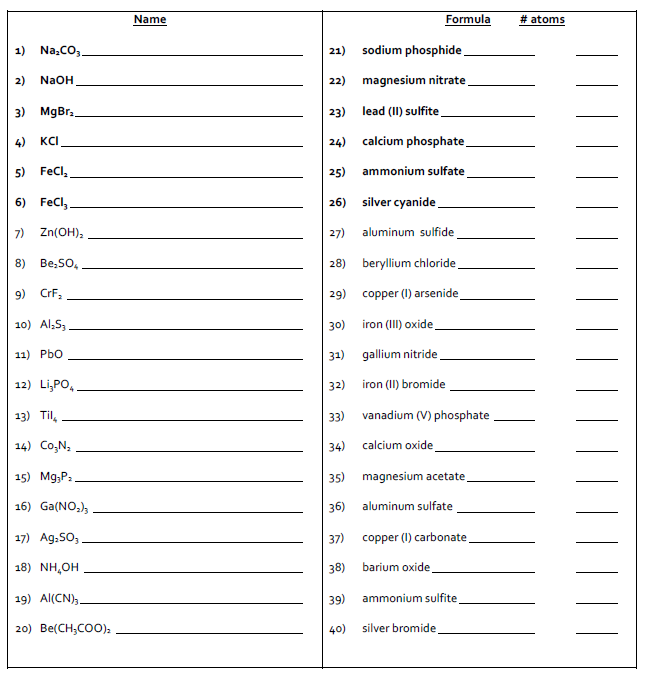 